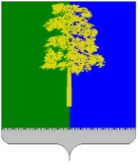 Муниципальное образование Кондинский районХанты-Мансийского автономного округа – ЮгрыАДМИНИСТРАЦИЯ КОНДИНСКОГО РАЙОНАПРОТОКОЛ №2заседания Межведомственной комиссии по проблемам оплаты трудаот 10 апреля  2015 года                                                       пгт. МеждуреченскийПредседательствовал:Н.Е. Федингин – заместитель главы администрации Кондинского района, председатель Межведомственной комиссии по проблемам оплаты труда администрации Присутствовали:1. Об исполнении решений протоколов Межведомственной комиссии по проблемам оплаты труда от 25.12.2014 года №4, от 03.02.2015 года №1(Н.Ю.Максимова, Н.Е. Федингин,  Т.А.Ставицкая, И.В.Парамонова, Ю.С.Костылев, Г.Н.Штыркова)Решили:1.1.  Информацию принять к сведению.	1.2. Рекомендовать администрации городского поселения Междуреченский совместно с руководителем МУП «Ритуальные услуги» при участии временного управляющего  МУП «Ритуальные услуги» Ю.Г.Костылевым представить в комитет экономического развития и инвестиционной деятельности администрации Кондинского района план мероприятий по погашению задолженности   МУП «Ритуальные услуги» по заработной плате, уплате налогов, страховых взносов во внебюджетные фонды.Срок исполнения: до 11 мая 2015 года	1.3. Комитету по управлению муниципального имущества  администрации Кондинского района  представить в комитет экономического развития и инвестиционной деятельности администрации Кондинского района:1) план мероприятий по процедуре банкротства ООО «Морткинская ЖКХ», с  планом – графиком гашения задолженности по уплате налогов, страховых взносов во внебюджетные фонды с  указанием источников финансирования.Срок исполнения: до 15 июля 2015 года2)  план мероприятий по ликвидации РМУП «Тепловодоканал» и его задолженности по уплате налогов и страховых взносов во внебюджетные фонды с  указанием источников финансирования.Срок исполнения: до 01 мая  2015 года1.4. Заместителю главы администрации Кондинского района Н.Е.Федингину направить в адрес глав городских и сельских поселений Кондинского района  письмо с указанием недопустимости формального подхода к выполнению мероприятий Межведомственного плана мероприятий по улучшению работы в сфере  легализации трудовых отношений.Срок исполнения: до 27 апреля 2015 года1.5. Ответственным исполнителям Межведомственного плана мероприятий по улучшению работы в сфере  легализации трудовых отношений осуществлять выполнение мероприятий плана и представлять отчет о его выполнении в отдел по труду комитета экономического развития и инвестиционной деятельности администрации Кондинского района.Срок исполнения: ежемесячно к 1 числу месяца, следующего за отчетным месяцем 1.6. Рекомендовать ГУ Управление Пенсионного фонда РФ в Кондинском районе ХМАО-Югры, МРИ ФНС России №2 по ХМАО-Югре, группе работы со страхователями №3 государственного учреждения Регионального отделения Фонда социального страхования РФ по ХМАО-Югре направить в адрес комитета экономического развития и инвестиционной деятельности администрации Кондинского района предложения в повестку конференции предпринимателей  Кондинского района по освещению темы о снижении неформальной занятости.1.7. Комитету экономического развития и инвестиционной деятельности администрации Кондинского района:1) Направить ГУ Управление Пенсионного фонда РФ в Кондинском районе ХМАО-Югры список предприятий и организаций, осуществляющих деятельность на территории Кондинского района, для выявления работодателей, не вставших на учет в Пенсионном фонде РФ.Срок исполнения: до 24 апреля 2015 года2)  Направить в адрес администраций городских и сельских поселений Кондинского района списки предприятий и организаций, осуществляющих деятельность на территории поселения, но не зарегистрированных в Пенсионном фонде РФ и Фонде социального страхования РФ, для проведения разъяснительной работы по легализации трудовых отношений.Срок исполнения: в течение 5 рабочих дней после поступления сведений ГУ Управления Пенсионного фонда РФ в Кондинском районе ХМАО-Югры  по результатам сверки списка, указанного в  п.п.1настоящего пункта.3) Информацию о выполнении Межведомственного плана мероприятий по улучшению работы в сфере  легализации трудовых отношений представлять в прокуратуру Кондинского района.Срок исполнения: еженедельно по понедельникам1.8. Рекомендовать главе администрации городского поселения Междуреченский (С.И.Колпакова):1) во избежание увеличения задолженности по уплате страховых взносов во внебюджетные фонды рассмотреть вопрос сокращении работников МУП «Ритуальные услуги» и реализации п.1.2. настоящего протокола, информацию о принятом решении направить  в адрес комитета экономического развития и инвестиционной деятельности администрации Кондинского района.Срок исполнения: до 11 мая 2015 года2) направить запросы в МРИ ФНС России №2 по ХМАО-Югре, ГУ Управления Пенсионного фонда РФ в Кондинском районе ХМАО-Югры, группу работы со страхователями №3 государственного учреждения Регионального отделения Фонда социального страхования РФ по ХМАО-Югре о государственной регистрации сетевых магазинов в указанных органах в связи с осуществлением их деятельности на территории городского поселения Междуреченский.Срок исполнения: до 30 апреля 2015 года3) при получении отрицательного ответа на запрос, указанный в п.п.2 настоящего пункта, предпринять меры по регистрации сетевых магазинов в МРИ ФНС России №2 по ХМАО-Югре, ГУ Управления Пенсионного фонда РФ в Кондинском районе ХМАО-Югры, группу работы со страхователями № 3 государственного учреждения Регионального отделения Фонда социального страхования РФ по ХМАО-Югре.Срок исполнения: в течение 20 дней с момента получения сведений МРИ ФНС России №2 по ХМАО-Югре, ГУ Управления Пенсионного фонда РФ в Кондинском районе ХМАО-Югры, группы работы со страхователями №3 государственного учреждения Регионального отделения Фонда социального страхования РФ по ХМАО-Югре1.9. Снять с контроля поручения, предусмотренные протоколом заседания комиссии от 25 декабря 2014 года №4,  пунктами  1.3, 1.4, 1.5, подпунктом 1.8.2. пункта 1.8, 1.9-1.11. протокола  от 03 февраля 2015 года №1.2.О выполнении мероприятий, направленных на повышение уровня собираемости в первом квартале 2015 года налогов, страховых взносов  и снижения задолженности по уплате страховых взносов в Пенсионный фонд России, Фонд обязательного медицинского страхования России,  Фонд социального страхования России(И.В.Парамонова, Т.А.Ставицкая, М.И.Васечкина, Н.Е. Федингин,  Н.Ю.Максимова, Ю.С.Костылев)Решили:2.1.Информацию принять к сведению.2.2. Рекомендовать руководителям МРИ ФНС России №2 по ХМАО-Югре, ГУ Управления Пенсионного фонда РФ в Кондинском районе ХМАО-Югры, группы работы со страхователями №3 государственного учреждения Регионального отделения Фонда социального страхования РФ по ХМАО-Югре повысить эффективность  в работе направленной на повышение уровня собираемости налогов, страховых взносов.  2.3. Руководителям органов администрации Кондинского района (управление культуры и молодежной политики, управление образования, отдел физической культуры и спорта)  указать руководителям подведомственных учреждений о соблюдении сроков уплаты страховых взносов во внебюджетные фонды.Срок исполнения: постоянно2.4. Комитету экономического развития и инвестиционной деятельности администрации Кондинского района направить в адрес городских и сельских поселений Кондинского района списки должников (физических лиц) по уплате налога на доходы физических лиц,  проживающих на территории поселения. Срок исполнения: до 20 мая 2015 года2.5. Рекомендовать администрациям городских и сельских поселений Кондинского района провести работу по уведомлению жителей поселения, являющихся должниками по уплате налога на доходы физических лиц, об исполнении ими обязанности по погашению данной задолженности.  Информацию о выполнении направить  в адрес комитета экономического развития и инвестиционной деятельности администрации Кондинского района.Срок исполнения: до 15  июня 2015 года3. О задолженности по выплате заработной плате работникам ООО «Междуреченская жилищно-коммунальная компания», МУП «Ритуальные услуги», ООО «Нефтеперерабатывающий завод им. Борисова» (Н.Е. Федингин, Н.Ю.Максимова, С.И. Колпакова, А.В.Осеян, С.Я.Шалько, Г.Н.Штыркова)Решили:		3.1. Информацию принять к сведению.3.2. Комитету экономического развития и инвестиционной деятельности администрации Кондинского района продолжить  мониторинг о наличии (отсутствии) задолженности по заработной плате работникам предприятий, организаций, осуществляющих свою деятельность на территории Кондинского района.Срок исполнения: еженедельно по средам3.3. Рекомендовать руководителям предприятий ООО «Междуреченская жилищно-коммунальная компания», МУП «Ритуальные услуги», обособленного подразделения Морткинский НПЗ ООО «Нефтеперерабатывающий завод им. Борисова», Междуреченского автотранспортного участка «Автоконд» ОАО «Урайское АТП» обеспечить погашение задолженности по заработной плате работникам предприятий. 3.4. Рекомендовать руководителям МРИ ФНС России №2 по ХМАО-Югре, ГУ Управления Пенсионного фонда РФ в Кондинском районе ХМАО-Югры, группы работы со страхователями №3 государственного учреждения Регионального отделения Фонда социального страхования РФ по ХМАО-Югре принять меры по постановке на учет обособленного подразделения Морткинский НПЗ ООО «Нефтеперерабатывающий завод им. Борисова», Междуреченский автотранспортный участок «Автоконд» ОАО «Урайское АТП».3.5. Рекомендовать главе администрации городского поселения Междуреченский (С.И.Колпакова) принять меры по гашению задолженности по субсидиям перед  ОАО «Урайское АТП», информацию о выполнении направить  в адрес комитета экономического развития и инвестиционной деятельности администрации Кондинского района.Срок исполнения: до 27 апреля 2015 года 3.6. Рекомендовать прокуратуре Кондинского района  провести проверку выявленных фактов задолженности по выплате заработной плате работникам предприятий ООО «Междуреченская жилищно-коммунальная компания», МУП «Ритуальные услуги», ООО «Нефтеперерабатывающий завод им. Борисова», ОАО «Урайское АТП».Заместитель главыадминистрации района                                                               Н.Е. Федингин1Наталья Юрьевна Максимовапредседатель комитета экономического развития и инвестиционной деятельности администрации Кондинского района, член комиссии2Галина Анатольевна Мостовыхпредседатель Координационного Совета первичных профсоюзных организаций и районных организаций профсоюзов Кондинского района, исполняющий обязанности председателя комитета по финансам и налоговой политике администрации Кондинского района, член комиссии3Татьяна Владимировна Носованачальник отдела по труду комитета экономического развития и инвестиционной деятельности администрации Кондинского района, член комиссии4Ольга Витальевна Чечетинаэксперт по охране труда  отдела по труду комитета экономического развития и инвестиционной деятельности администрации Кондинского района, секретарь комиссии5Максим Витальевич Григоренконачальник   отдела УУП и ПДН отдела Министерства внутренних дел России по Кондинскому району, член комиссии6Татьяна Анатольевна Ставицкая начальник отдела ОПУ, АСВ, ВС и ВЗ ГУ Управления Пенсионного фонда РФ в Кондинском районе ХМАО-Югры, член комиссии7Ирина Владимировна Парамоновазаместитель начальника отдела камеральных проверок МРИ ФНС России №2 по ХМАО-Югре, член комиссии8Мальвина Ивановна Васечкинаконсультант – руководитель группы работы со страхователями №3 государственного учреждения Регионального отделения Фонда социального страхования РФ по ХМАО-Югре, член комиссии9Екатерина Сергеевна Камышевапредседатель Совета некоммерческого партнерства «Союз предпринимателей  Кондинского района», член комиссии10Сергей Михайлович Блюмскийзаместитель прокурора Кондинского района, приглашенный11Ирина Петровна Жуковазаместитель председателя комитета по управлению муниципальным имуществом администрации Кондинского района, приглашенный12Рудольф Алексеевич Луканинглава администрации городского поселения Мортка, приглашенный13Андраник Вазгенович ОсеянНачальник юридического отдела ООО «Нефтеперерабатывающий завод им. Борисова», приглашенный14Галина Николаевна Штырковаисполняющий обязанности директора МУП «Ритуальные услуги», приглашенный15Юрий Георгиевич Костылеввременный управляющий МУП «Ритуальные услуги», приглашенный16Сергей Яковлевич ШалькоГенеральный директор ОАО «Урайское АТП»